OSNOVNI POJMOVI:HTML ili (Hyper Text Markup Language) je jezik kojim opisujemo izgled web stranice.Web stranica (Web Page) je pojedinačni HTML dokument.Web sjedište (Web site) ili web mjesto je mjesto na lokalnom ili udaljenom računalu (poslužitelju) koje obuhvaća više povezanih web stranica. To je zapravo mapa koja obuhvaća sve povezane sadržaje. Indeksna stranica – je početna stranica nekog web mjesta ili sjedišta.WWW (World Wide Web) je multimedijskih informacijski servis Interneta. KAKO IZRADITI WEB STRANICU?Web stranice možemo izraditi u nekom od dostupnih vizualnih (grafičkih) HTML uređivača kao što su Microsoft FrontPage i Sharepoint Designer , Adobe Dreamweaver. Web stranica nastaje dodavanjem i oblikovanjem sadržaja rabeći mogućnosti grafičkog sučelja. Vizualni uređivači u svakom trenutku prikazuju kako će web stranica izgledati u web pregledniku (WYSIWYG – What You See Is What You Get).  Drugi način izrade web stranice je upisivanjem naredbi HTML jezika u tekstualnom uređivaču kao što je Blok za pisanje (Notepad). POGLEDI NA WEB-STRANICU:Design - u njemu izrađujemo stranicuSplit - podijeli prozor na dva dijela. U gornjem je prikazan HTML kod, a u donjem običan izgled straniceCode - prikazuje HTML kod otvorene straniceSVOJSTVA WEB STRANICERabeći dijaloški okvir Page Properties (Svojstva web stranice), kojeg otvarate odabirom naredbe File → Properties, možete: dodatno oblikovati stranicu, izmijeniti naslov stranice (Title), zvuk koji će se ćuti nakon otvaranja stranice (Background sound), pozadinsku sliku (Background picture), pozadinsku boju (Background Color), jezik stranice (Page language) i sl.Poveznice ili linkovi (eng. hyperlink) su posebno oblikovane riječi, slike ili područja slika (eng. hotspot) na koja možete kliknuti kako bi pregledati sadržaj kojeg poveznica pokazuje ili naznačuje. Web stranice povezujemo poveznicama. Poveznica se sastoji od vidljivog dijela (tekst ili slika) i od nevidljivog dijela (adresa stranice). Za dodavanje poveznica možete rabiti interaktivne gumbe.Oznaka (Bookmark ili Anchor) je posebna oznaka na stranici na koju se veže poveznica s te iste stranice.  Dobar primjer upotrebe takvih oznaka je sadržaj stranice (za velike stranice). RAD SA SLIKAMAFormati prikladni za web-stranice su GIF i JPEG. Kad umećete sliku na web-stranicu, zapravo umećete vezu između slike i njenog položaja na stranici. Same slikovne datoteke spremaju se odvojeno od stranica.Svojstva slike možete mijenjati tako da, dok je slika označena, kliknete na Format > Properties.Auto Thumbnail (Automatska izrada umanjene inačice slike) Resample (Promjena veličine slikovne datoteke)Restore (Poništavanje promjena)Slikovne mapeEfektan način upotrebe slika su slikovne mape (Image Hotspots ili Image Maps). To su slike koje sadrže nevidljiva područja s poveznicama. Dobro napravljena slikovna mapa daje korisniku vizualne odgovore kamo koja poveznica vodi. RAD S TABLICAMATablice možete upotrijebiti na dva načina: Da biste prikazali podatke na dobro organiziran i pregledan načinDa biste uredili prikaz svoje stranice - možete postići različite efekte tako da na svoju stranicu prvo stavite tablicu, a onda u nju umećete sadržaje.Ukoliko ne želimo da se tablica vidi na stranici u okviru za debljinu obruba tablice odaberite 0.Spremi kao (Save As)Prikažite ili stvorite novu mapu u koju ćete spremiti sve međusobno povezane stranice kao i pripadajuće slike i slične multimedijske datoteke. Upišite naziv datoteke web stranice. Rabite samo osnovna slova engleske abecede. Naziv datoteke ne smije sadržavati hrvatske dijakritičke znakove (č, ć, ž, š, đ) i znakove interpunkcije (, . : / - ? !). Prva ili početna stranica web sjedišta ima naziv index.htm ili index.html. Odaberite tip datoteke (Save as Type): Web pages. Uobičajeno proširenje je .htm ili .html. Preporučamo uporabu proširenja .html.Kliknite na gumb Change title (Save) i upišite naziv Naslov stranice koji će se prikazati u naslovnoj traci preglednika.Kliknite na gumb Save.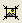 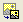 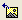 